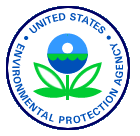 EPA TARGETED BROWNFIELDSASSESSMENT REQUEST(Use only for sites in EPA Region 1)EPA TARGETED BROWNFIELDSASSESSMENT REQUEST(Use only for sites in EPA Region 1)EPA TARGETED BROWNFIELDSASSESSMENT REQUEST(Use only for sites in EPA Region 1)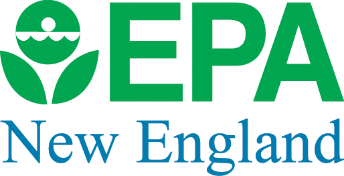 REQUESTING ORGANIZATION:*       ADDRESS:       CITY:                                                                         STATE:                                                    ZIP:       CONTACT PERSON:                                               PHONE:                                                   FAX:       EMAIL:       * If Non-Profit, please attach support letter from municipality where property is locatedREQUESTING ORGANIZATION:*       ADDRESS:       CITY:                                                                         STATE:                                                    ZIP:       CONTACT PERSON:                                               PHONE:                                                   FAX:       EMAIL:       * If Non-Profit, please attach support letter from municipality where property is locatedREQUESTING ORGANIZATION:*       ADDRESS:       CITY:                                                                         STATE:                                                    ZIP:       CONTACT PERSON:                                               PHONE:                                                   FAX:       EMAIL:       * If Non-Profit, please attach support letter from municipality where property is locatedREQUESTING ORGANIZATION:*       ADDRESS:       CITY:                                                                         STATE:                                                    ZIP:       CONTACT PERSON:                                               PHONE:                                                   FAX:       EMAIL:       * If Non-Profit, please attach support letter from municipality where property is locatedREQUESTING ORGANIZATION:*       ADDRESS:       CITY:                                                                         STATE:                                                    ZIP:       CONTACT PERSON:                                               PHONE:                                                   FAX:       EMAIL:       * If Non-Profit, please attach support letter from municipality where property is locatedSITE NAME:       SITE ADDRESS:       CITY:                                                                        STATE:                                                     ZIP:       SITE NAME:       SITE ADDRESS:       CITY:                                                                        STATE:                                                     ZIP:       SITE NAME:       SITE ADDRESS:       CITY:                                                                        STATE:                                                     ZIP:       SITE NAME:       SITE ADDRESS:       CITY:                                                                        STATE:                                                     ZIP:       SITE NAME:       SITE ADDRESS:       CITY:                                                                        STATE:                                                     ZIP:       CURRENT SITE OWNERSHIP:NAME:       ADDRESS:       CITY:                                                                         STATE:                                                    ZIP:       PHONE (if known):       AMOUNT OF DELINQUENT PROPERTY TAXES (if any):  $     ASSESSED VALUE:  $                                            APPRAISED VALUE:  $     IF PROPERTY OWNED BY REQUESTOR, ACQUSITION BY:   Foreclosure    Eminent Domain    Purchase (Price: $     )    OtherIF OTHER, EXPLAIN:       DATE OF ACQUISITION:       IF PROPERTY NOT OWNED BY REQUESTOR, ARE ANY DIFFICULTIES ANTICIPATED IN OBTAINING LEGAL PERMISSION TO ENTER THE PROPERTY TO CONDUCT SITE ASSESSMENT ACTIVITIES?   Yes    NoEXPLAIN:      CURRENT SITE OWNERSHIP:NAME:       ADDRESS:       CITY:                                                                         STATE:                                                    ZIP:       PHONE (if known):       AMOUNT OF DELINQUENT PROPERTY TAXES (if any):  $     ASSESSED VALUE:  $                                            APPRAISED VALUE:  $     IF PROPERTY OWNED BY REQUESTOR, ACQUSITION BY:   Foreclosure    Eminent Domain    Purchase (Price: $     )    OtherIF OTHER, EXPLAIN:       DATE OF ACQUISITION:       IF PROPERTY NOT OWNED BY REQUESTOR, ARE ANY DIFFICULTIES ANTICIPATED IN OBTAINING LEGAL PERMISSION TO ENTER THE PROPERTY TO CONDUCT SITE ASSESSMENT ACTIVITIES?   Yes    NoEXPLAIN:      CURRENT SITE OWNERSHIP:NAME:       ADDRESS:       CITY:                                                                         STATE:                                                    ZIP:       PHONE (if known):       AMOUNT OF DELINQUENT PROPERTY TAXES (if any):  $     ASSESSED VALUE:  $                                            APPRAISED VALUE:  $     IF PROPERTY OWNED BY REQUESTOR, ACQUSITION BY:   Foreclosure    Eminent Domain    Purchase (Price: $     )    OtherIF OTHER, EXPLAIN:       DATE OF ACQUISITION:       IF PROPERTY NOT OWNED BY REQUESTOR, ARE ANY DIFFICULTIES ANTICIPATED IN OBTAINING LEGAL PERMISSION TO ENTER THE PROPERTY TO CONDUCT SITE ASSESSMENT ACTIVITIES?   Yes    NoEXPLAIN:      CURRENT SITE OWNERSHIP:NAME:       ADDRESS:       CITY:                                                                         STATE:                                                    ZIP:       PHONE (if known):       AMOUNT OF DELINQUENT PROPERTY TAXES (if any):  $     ASSESSED VALUE:  $                                            APPRAISED VALUE:  $     IF PROPERTY OWNED BY REQUESTOR, ACQUSITION BY:   Foreclosure    Eminent Domain    Purchase (Price: $     )    OtherIF OTHER, EXPLAIN:       DATE OF ACQUISITION:       IF PROPERTY NOT OWNED BY REQUESTOR, ARE ANY DIFFICULTIES ANTICIPATED IN OBTAINING LEGAL PERMISSION TO ENTER THE PROPERTY TO CONDUCT SITE ASSESSMENT ACTIVITIES?   Yes    NoEXPLAIN:      CURRENT SITE OWNERSHIP:NAME:       ADDRESS:       CITY:                                                                         STATE:                                                    ZIP:       PHONE (if known):       AMOUNT OF DELINQUENT PROPERTY TAXES (if any):  $     ASSESSED VALUE:  $                                            APPRAISED VALUE:  $     IF PROPERTY OWNED BY REQUESTOR, ACQUSITION BY:   Foreclosure    Eminent Domain    Purchase (Price: $     )    OtherIF OTHER, EXPLAIN:       DATE OF ACQUISITION:       IF PROPERTY NOT OWNED BY REQUESTOR, ARE ANY DIFFICULTIES ANTICIPATED IN OBTAINING LEGAL PERMISSION TO ENTER THE PROPERTY TO CONDUCT SITE ASSESSMENT ACTIVITIES?   Yes    NoEXPLAIN:      IS REQUESTOR OR ANY OTHER PARTY UNDER ORDER FROM EPA OR STATE AGENCY TO CONDUCT SITE ASSESSMENT AND/OR CLEANUP?   Yes (describe below)    No    UnknownBRIEFLY DESCRIBE ANY HISTORICAL OR CURRENT INVOLVEMENT/ROLE OF STATE ENVIRONMENTAL AGENCY IN ENFORCEMENT AND OVERSIGHT OR FUNDING OF ASSESSMENT/CLEANUP OF CANDIDATE SITE:       IS REQUESTOR OR ANY OTHER PARTY UNDER ORDER FROM EPA OR STATE AGENCY TO CONDUCT SITE ASSESSMENT AND/OR CLEANUP?   Yes (describe below)    No    UnknownBRIEFLY DESCRIBE ANY HISTORICAL OR CURRENT INVOLVEMENT/ROLE OF STATE ENVIRONMENTAL AGENCY IN ENFORCEMENT AND OVERSIGHT OR FUNDING OF ASSESSMENT/CLEANUP OF CANDIDATE SITE:       IS REQUESTOR OR ANY OTHER PARTY UNDER ORDER FROM EPA OR STATE AGENCY TO CONDUCT SITE ASSESSMENT AND/OR CLEANUP?   Yes (describe below)    No    UnknownBRIEFLY DESCRIBE ANY HISTORICAL OR CURRENT INVOLVEMENT/ROLE OF STATE ENVIRONMENTAL AGENCY IN ENFORCEMENT AND OVERSIGHT OR FUNDING OF ASSESSMENT/CLEANUP OF CANDIDATE SITE:       IS REQUESTOR OR ANY OTHER PARTY UNDER ORDER FROM EPA OR STATE AGENCY TO CONDUCT SITE ASSESSMENT AND/OR CLEANUP?   Yes (describe below)    No    UnknownBRIEFLY DESCRIBE ANY HISTORICAL OR CURRENT INVOLVEMENT/ROLE OF STATE ENVIRONMENTAL AGENCY IN ENFORCEMENT AND OVERSIGHT OR FUNDING OF ASSESSMENT/CLEANUP OF CANDIDATE SITE:       IS REQUESTOR OR ANY OTHER PARTY UNDER ORDER FROM EPA OR STATE AGENCY TO CONDUCT SITE ASSESSMENT AND/OR CLEANUP?   Yes (describe below)    No    UnknownBRIEFLY DESCRIBE ANY HISTORICAL OR CURRENT INVOLVEMENT/ROLE OF STATE ENVIRONMENTAL AGENCY IN ENFORCEMENT AND OVERSIGHT OR FUNDING OF ASSESSMENT/CLEANUP OF CANDIDATE SITE:       SITE ZONING:                                                        TOTAL ACREAGE OF SITE:                          (attach site map, if available)SITE ZONING:                                                        TOTAL ACREAGE OF SITE:                          (attach site map, if available)SITE ZONING:                                                        TOTAL ACREAGE OF SITE:                          (attach site map, if available)SITE ZONING:                                                        TOTAL ACREAGE OF SITE:                          (attach site map, if available)SITE ZONING:                                                        TOTAL ACREAGE OF SITE:                          (attach site map, if available)BUILDINGS ON SITE                                     BUILDINGS ON SITE                                     SQUARE FOOTAGE                                                                                                     CONDITION (e.g., usable, partially razed, gutted by fire, etc.)  CONDITION (e.g., usable, partially razed, gutted by fire, etc.)  PAST SITE USES (type of manufacturing, etc.)                                        APPROXIMATE DATESPRIOR SITE ASSESSMENT ACTIVITIES: None    Unknown    ASTM Phase I (Date Completed:      )TYPE OF CONTAMINATION:   Petroleum Only    Hazardous SubstancesDESCRIBE CONCLUSIONS OF PRIOR SITE ASSESSMENT ACTIVITIES (or attach “conclusion” section of report(s)).  IF REPORTS ARE UNAVAILABLE, IDENTIFY CONSULTANT, CLIENT, AND APPROXIMATE DATE OF STUDY:       PRIOR SITE ASSESSMENT ACTIVITIES: None    Unknown    ASTM Phase I (Date Completed:      )TYPE OF CONTAMINATION:   Petroleum Only    Hazardous SubstancesDESCRIBE CONCLUSIONS OF PRIOR SITE ASSESSMENT ACTIVITIES (or attach “conclusion” section of report(s)).  IF REPORTS ARE UNAVAILABLE, IDENTIFY CONSULTANT, CLIENT, AND APPROXIMATE DATE OF STUDY:       SITE ASSESSMENT NEED:DESCRIBE SITE ASSESSMENT ACTIVITIES BEING REQUESTED AND ESTIMATED COSTS:       SITE ASSESSMENT NEED:DESCRIBE SITE ASSESSMENT ACTIVITIES BEING REQUESTED AND ESTIMATED COSTS:       ANTICIPATED FUTURE USE:   Residential    Recreational    Commercial/Retail    IndustrialDESCRIBE THE PROPOSED REUSE PLAN FOR THE PROPERTY:       DESCRIBE ANY FINANCIAL INCENTIVES PLANNED BY REQUESTOR TO SPUR DEVELOPMENT (tax incentives, etc.):  DESCRIBE PROPOSED FUNDING SOURCES AND AMOUNTS FOR SITE CLEANUP (this program is for site assessment only, no cleanup can be conducted as part of this program):       ANTICIPATED FUTURE USE:   Residential    Recreational    Commercial/Retail    IndustrialDESCRIBE THE PROPOSED REUSE PLAN FOR THE PROPERTY:       DESCRIBE ANY FINANCIAL INCENTIVES PLANNED BY REQUESTOR TO SPUR DEVELOPMENT (tax incentives, etc.):  DESCRIBE PROPOSED FUNDING SOURCES AND AMOUNTS FOR SITE CLEANUP (this program is for site assessment only, no cleanup can be conducted as part of this program):       BRIEFLY DESCRIBE ANY PUBLIC INTEREST AND/OR COMMUNITY INVOLVEMENT IN SITE REUSE PLANNING ACTIVITIES TO DATE:       BRIEFLY DESCRIBE ANY PUBLIC INTEREST AND/OR COMMUNITY INVOLVEMENT IN SITE REUSE PLANNING ACTIVITIES TO DATE:       As a result of the Small Business Liability and Brownfields Revitalization Act and the BUILD Act, certain changes were made to site eligibility criteria in the Brownfields program. Additionally, certain sites may be eligible for funding after EPA makes a “Property Specific Determination for Funding”. The following questions need to be answered as part of the evaluation process.  SITES NOT ELIGIBLE FOR FUNDING:Is the property within the bounds of a site listed (or proposed for listing) on the National Priorities List?    YES   NOIs the property part of a facilities subject to U.S. EPA unilateral administrative orders, court orders, administrative orders on consent, or judicial consent decrees issued to or entered into by parties under CERCLA?    YES   NOIs the property subject to the jurisdiction, custody, or control of the United States Government?    YES   NOSITES NOT ELIGIBLE FOR FUNDING WITHOUT A PROPERTY SPECIFIC DETERMINATION:Please answer the following questions to the best of your knowledge:Is the site/property subject to an ongoing U.S. EPA CERCLA removal action?  YES   NOIs the site/property subject to an unilateral administrative order, court order, administrative order on consent or judicial consent decree or to which a permit has been issued by the United States or an authorized state under the Solid Waste Disposal Act (as amended by the Resource Conservation and Recovery Act (RCRA)), the Federal Water Pollution Control Act (FWPCA), the Toxic Substances Control Act (TSCA), or the Safe Drinking Water Act (SWDA)?   YES  NOIs the site/property subject to U.S. EPA corrective action orders under RCRA (sections 3004(u) or 3008(h)) and to which a corrective action permit or order has been issued or modified to require the implementation of corrective measures?               YES  NODoes the site/property include a land disposal unit for which a closure notification has been filed under subtitle C of RCRA and to which closure requirements have been specified in a closure plan or permit?   YES  NOHas the site/property had a release of polychlorinated biphenyls (PCBs) that is subject to remediation under TSCA?               YES  NOHas the site/property received funding for remediation from the Leaking Underground Storage Tank (LUST) Trust Fund?            YES  NONote: If you have answered Yes to any of these questions, you will need to prepare a “property specific determination”.Please contact Katy Deng at the email address or phone number below for further information.PETROLEUM ONLY SITES:Please answer the following questions to the best of your knowledge:Please perform a title search and list all of the former owners of the site:       Did any of the former owners cause/contribute to the contamination at the site?  YES  NO Please List:       Are any of the former owners financially able to conduct the site assessment?  YES  NOSUBMIT COMPLETED REQUESTS TO: Katy Deng - Targeted Brownfields Assessment ProgramUS Environmental Protection Agency -  Region5 Post Office Square, Suite 100-3912Phone: (617) 918-1286Email:  Deng.Katy@epa.gov 